Управление образования администрации города СоликамскаМуниципальное дошкольное образовательное учреждение «Центр развития ребенка – детский сад № 30»618548 Пермский край, Соликамск, пр. Юбилейный, 7Тел./факс. 8 (34 253) 2 11 22Пояснительная запискаДидактическое пособие - лэпбук «Поле финансовых чудес»  представляет собой папку, на страницах которой собран развивающий, игровой материал по развитию у дошкольников основ финансовой грамотности. Пособие предназначено для организации деятельности с детьми старшего дошкольного возраста.Цель – систематизация методических разработок по формированию основ финансово-экономической грамотности для организации совместной деятельности взрослого с детьми.Лэпбук состоит из двух разделов:1. Игротека «Школа юных финансистов»Содержание: «Словарик юного экономиста», дидактическая игра «Все профессии важны», дидактическая игра «Что можно и нельзя купить», пазлы «Собери купюру», комикс «История о Рублике и его друзьях», пособие «Учимся экономить», игра с использованием QR-кода «Угадай сказку», раскраски, денежная коллекция (наличные и безналичные деньги), калькулятор.2. «Методическая копилка» (материалы для педагогов и родителей) Содержание: анкета «Финансовая грамотность», QR-коды (мульфильмы: «Барбоскины. Вечные ценности», «Фиксики. История вещей. Деньги», «Фиксики. Деньги. Новая история», «Фикси-советы. Как делают деньги», «Уроки тетушки Совы. Что такое деньги?», «Смешарики. Азбука финансовой грамотности»), рубрика «Читаем вместе», пословицы и поговорки о деньгах и денежных отношениях. Дидактическая игра«Что можно и нельзя купить»Цель: Формировать  экономические  представления  о торгово – денежных  отношениях, нравственных ценностях; бережное отношение к природным ресурсам.Игровой материал: карточки с изображением различных  предметов рукотворного и природного мира, монетки.Участники: Игра предназначена для детей 5-7 лет.Правила игры: ребенок раскладывает  на столе карточки с изображением различных предметов. Рассмотрев все карточки, кладет монетки только на те, где изображен предмет, который можно купить.Затем рассматриваются оставшиеся карточки, ребенок объясняет, почему их не купил.Дидактическая игра«Все  профессии  важны»Цель: расширять  представления  детей  о  разнообразных  профессиях,  их  названиях  и  роде  деятельности. Знакомить  с  орудиями  труда, инструментами  нужными  людям  этих  профессий,  соотносить  их.  Воспитывать  уважение  к  труду  взрослых.Игровой материал: карты лото, маленькие карточки с изображением орудий труда.Участники: Игра предназначена для детей 5-7 лет.Правила игры: Вариант 1: Используются только большие карточки. Ведущий, указывая на какую-нибудь картинку, спрашивает: «Что за профессия изображена?» Ребенок отвечает и рассказывает все, что знает об этой профессии, для чего она нужна и т.д. Ведущий дополняет рассказ.Вариант 2: Ведущий раздает большие карточки. Затем показывает играющим маленькие карточки с предметами. Играющие должны найти у себя в карточке картинку, в которой предмет соответствует той или иной профессии. (например: «кисть» использует маляр, который красит дом и т.д.) Выигрывает тот, кто первый угадает 6 предметов на своей карточке.Вариант 3: Правила игры такие же, как и в игре 2, но несколько сложнее. ведущий может попросить детей вспомнить стихотворение или песенку, или какой-нибудь сюжет из жизни, который дети видели на улице, попросить детей составить небольшой рассказ о той или иной профессии.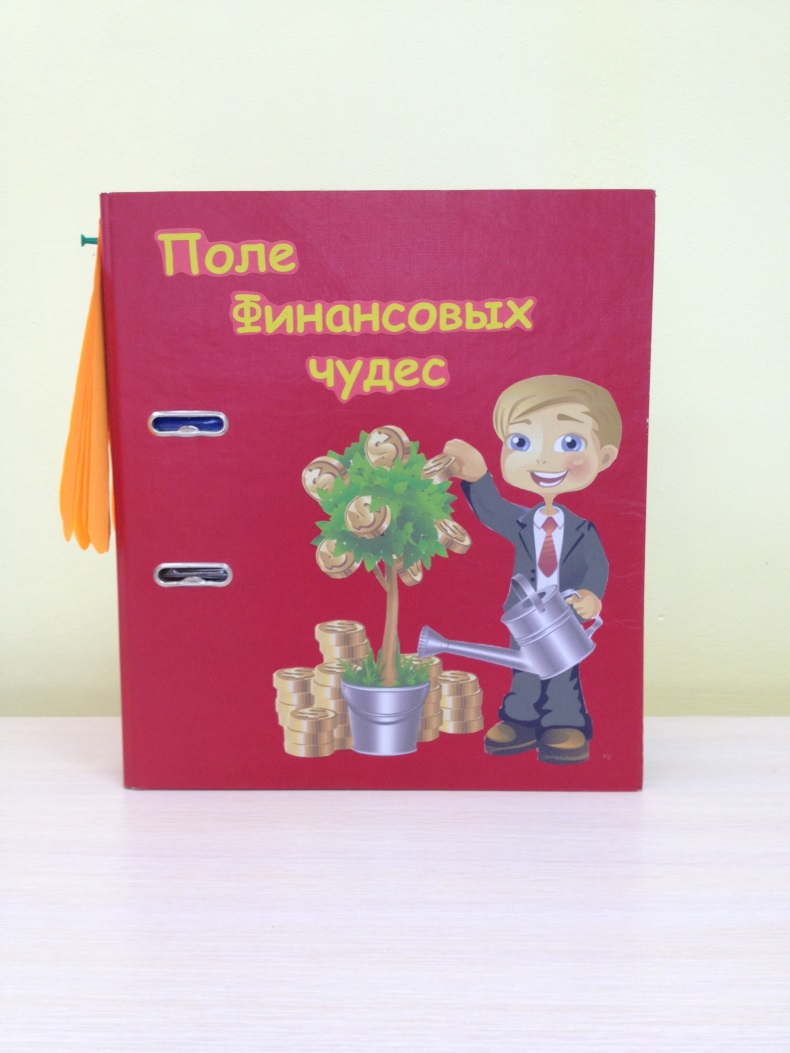 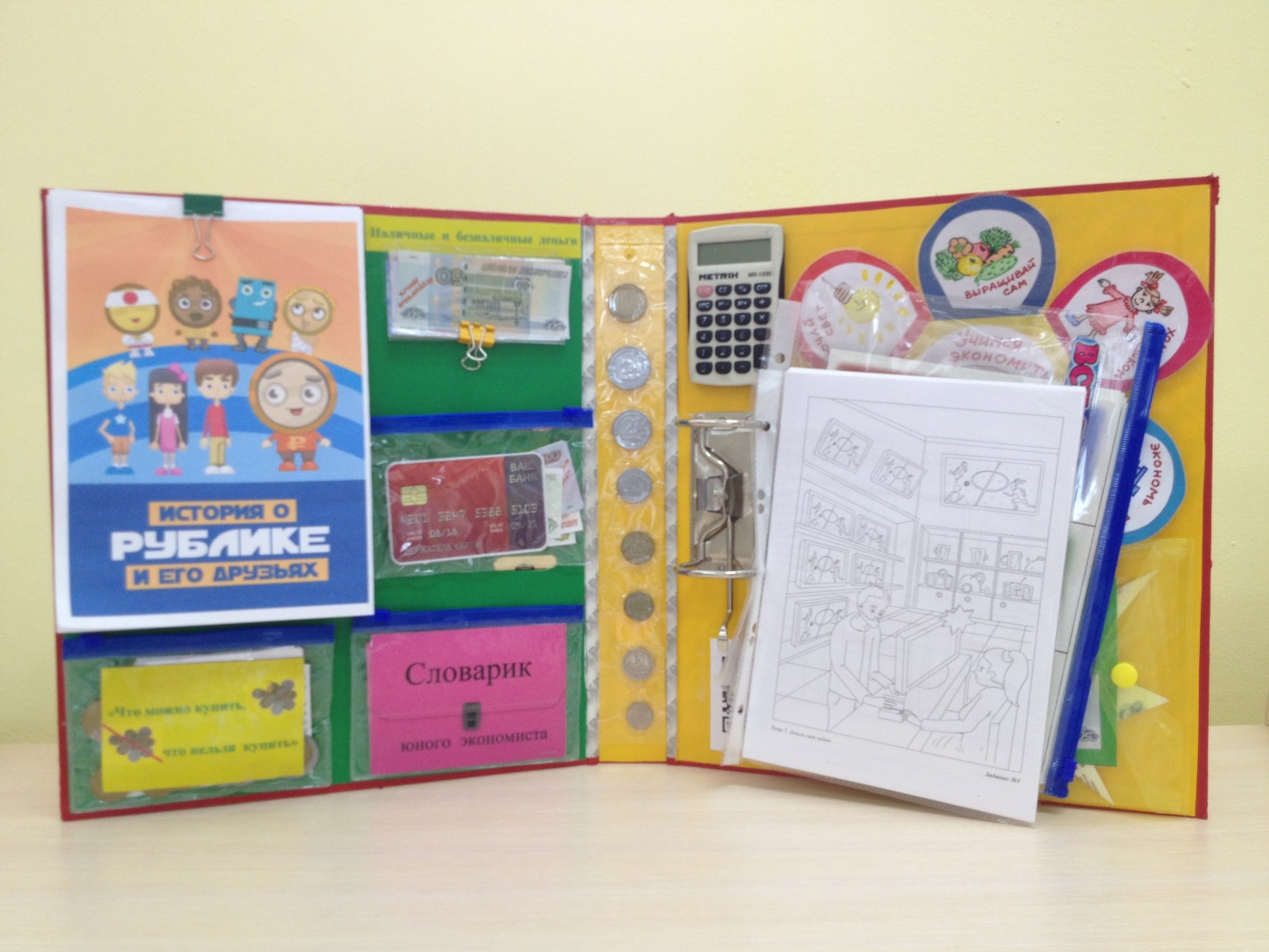 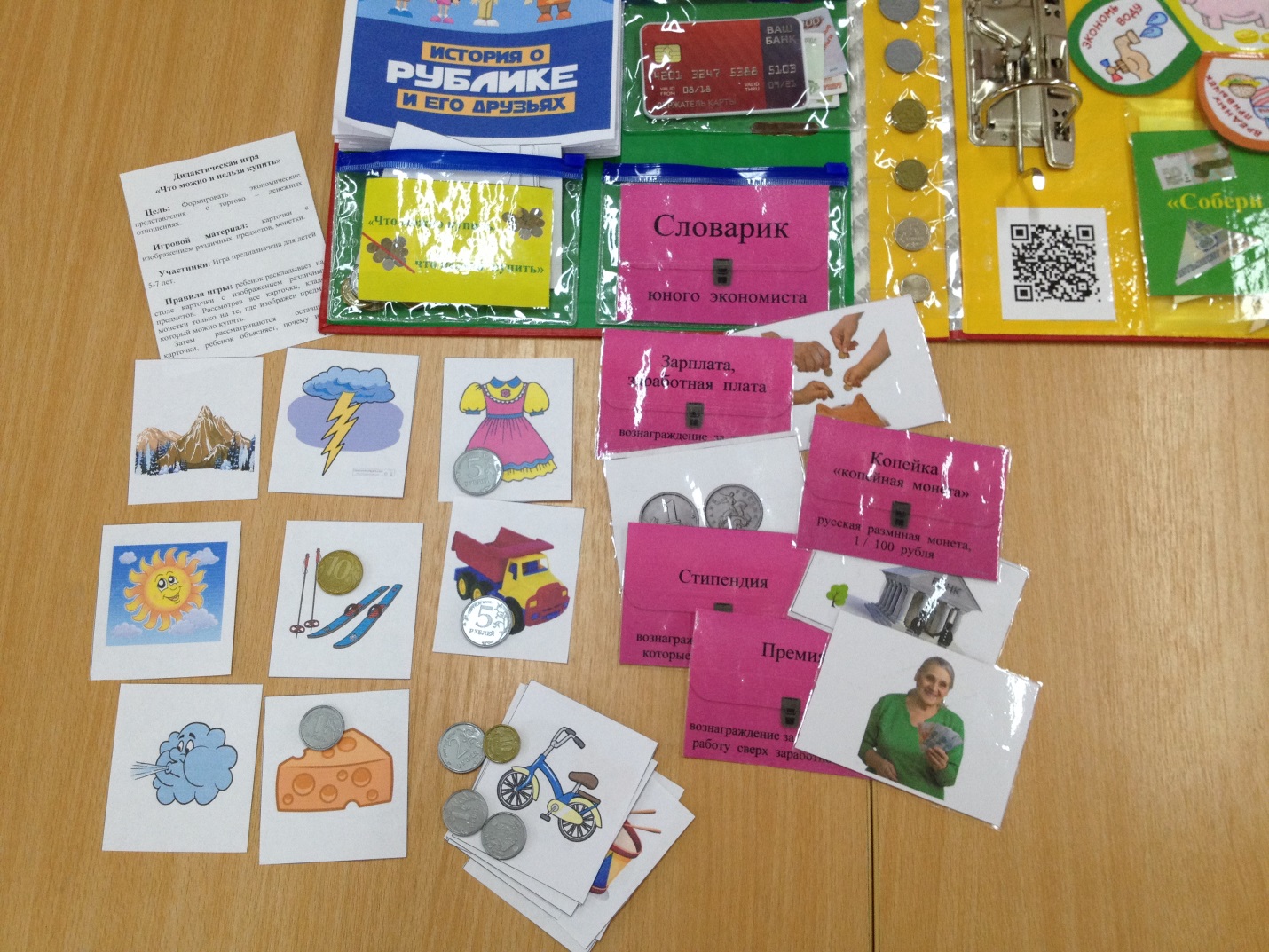 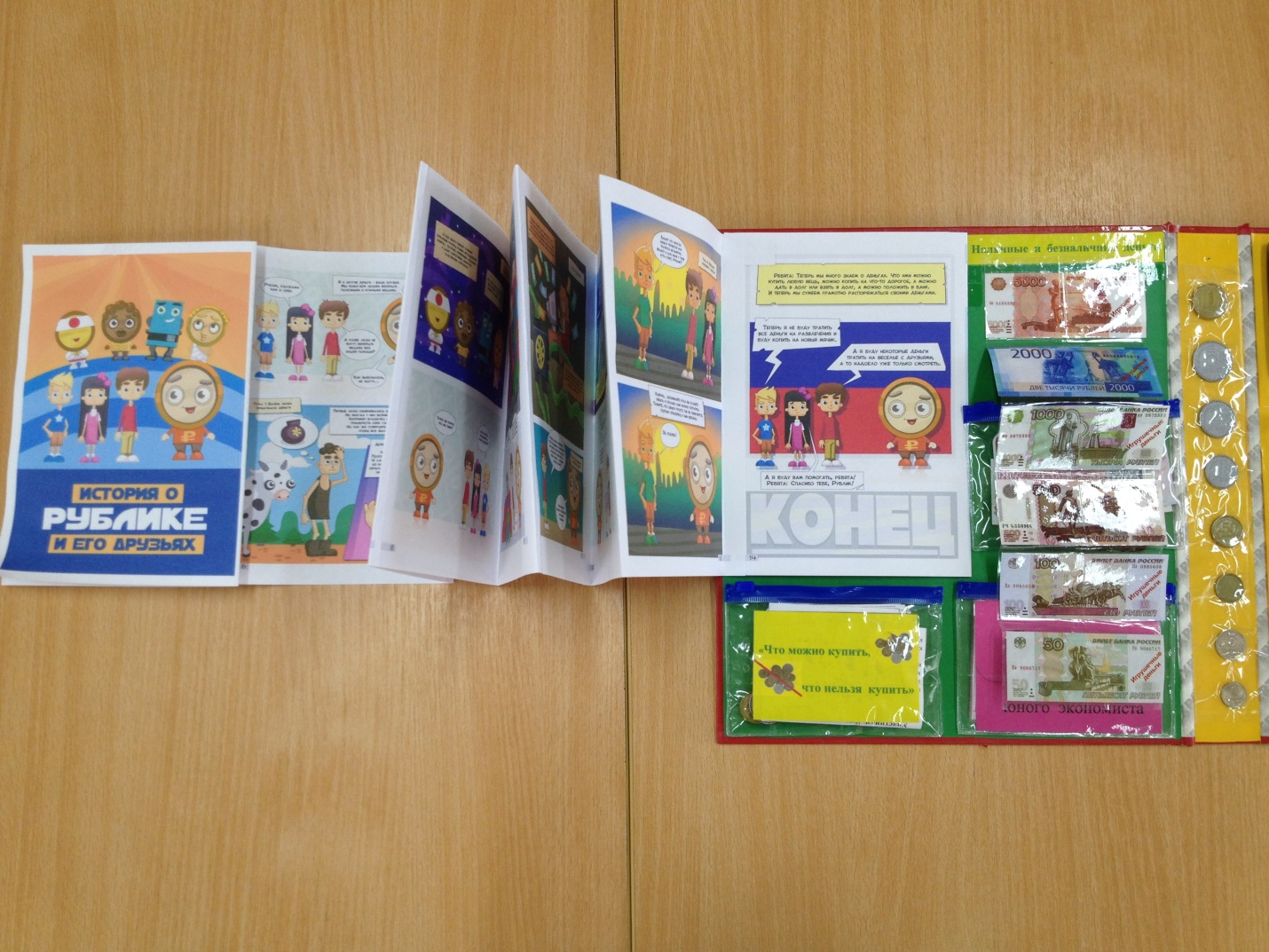 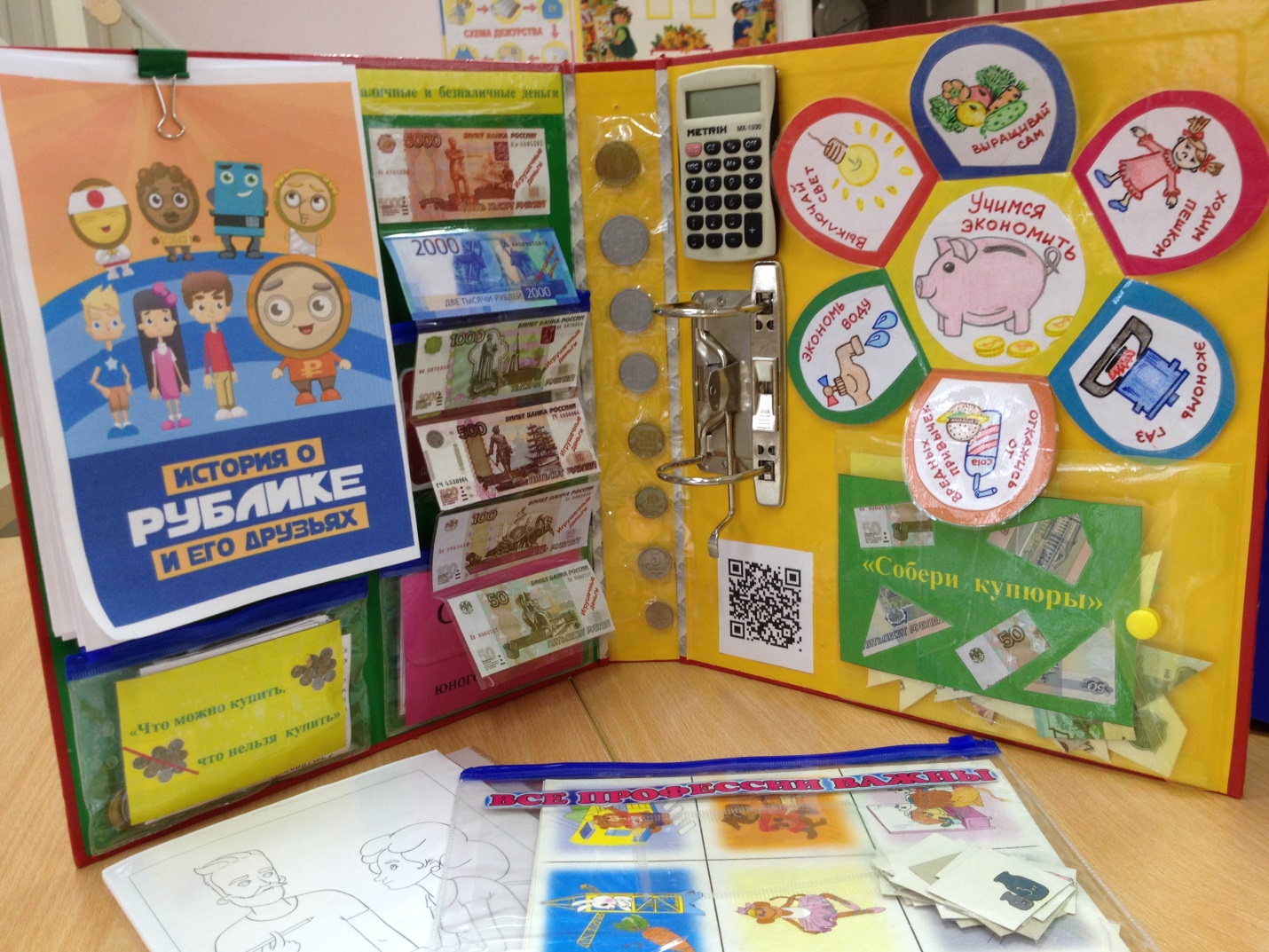 